ULTIMATE - FEUILLE DE MATCH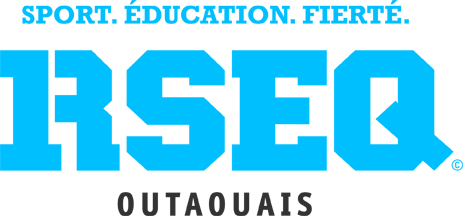 Légende: 0=médiocre	1=très faible	2=faible	3=bon	4=très bon	5=exceptionnelNotes/commentaires:ALIGNEMENTDate:                                                                                                        # de match: ALIGNEMENTDate:                                                                                                        # de match: ALIGNEMENTDate:                                                                                                        # de match: ALIGNEMENTDate:                                                                                                        # de match: ALIGNEMENTDate:                                                                                                        # de match: ALIGNEMENTDate:                                                                                                        # de match: Visiteur:Visiteur:Visiteur:Receveur:Receveur:Receveur:Couleur:Couleur:Couleur:Couleur:Couleur:Couleur:NoPrénomNomNoPrénomNomVisiteurVisiteurVisiteurVisiteurVisiteurVisiteurVisiteurReceveurReceveurReceveurReceveurReceveurReceveurReceveurPointage finalÉthique sportive(L'équipe adverse doit encercler la note)Éthique sportive(L'équipe adverse doit encercler la note)Éthique sportive(L'équipe adverse doit encercler la note)Éthique sportive(L'équipe adverse doit encercler la note)Éthique sportive(L'équipe adverse doit encercler la note)Éthique sportive(L'équipe adverse doit encercler la note)Éthique sportive(L'équipe adverse doit encercler la note)Éthique sportive(L'équipe adverse doit encercler la note)Éthique sportive(L'équipe adverse doit encercler la note)Éthique sportive(L'équipe adverse doit encercler la note)Éthique sportive(L'équipe adverse doit encercler la note)Éthique sportive(L'équipe adverse doit encercler la note)Pointage final012345012345Signature capitaine - visiteurSignature capitaine - receveur